Twywell Parish Council           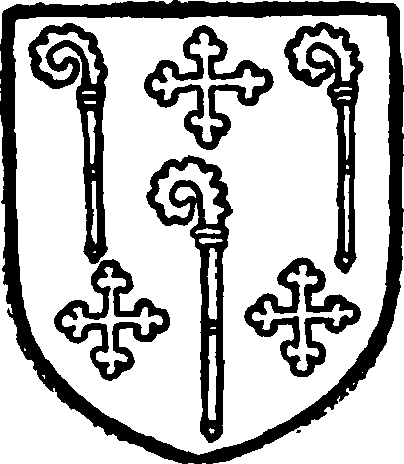 Parish Clerk                      Telephone: 07960 2148202 Gordon Terrace              E-mail: clerk@twywellparish council.co.ukTwywell                            Web: www.twywellparishcouncil.co.ukNorthamptonshireNN14 3AHPARISH COUNCIL MEETINGS ATTENDANCE RECORDPlease see below a record of attendance at Twywell Parish Council meeting by councillors for April 2024 to March 2025 Key        Attended        Apologies given and accepted                No Record         Resigned/not appointed yetPolicy Control SheetDate 16.05.202407.07.202409.09.202405.10.202312.11.2024Cllrs Name:Wendy BrackenburyDavid BrackenburyGeoff ShacklockPeter MoynehanSeamus LeahyMarc DryburghJames TottenVersion:01Approved by:Twywell Parish CouncilDate Approved:March 2024Date of next review:May  2024Policy Owner: Clerk - Helen Keech